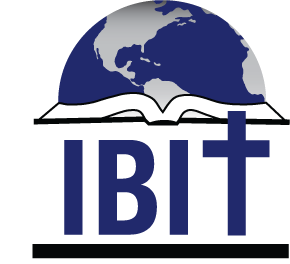 INSTITUTO BÍBLICO INTERNACIONAL DE TEXAS (IBIT)1502 Avenue I, (o PO Box 1501,) South Houston, TX, 775871 (713) 910-2819www.ibitibi.org, pedro@ibitenlinea.orgPrograma: Certificado en Ministerio - CMFormulario de inscripción y de solicitud de beca NO ECONÓMICA Apellidos:            Nombres:      Fecha de Nacimiento:       	Edad:      	Estado Civil:               Género: Nacionalidad:          País dónde vive:             Ciudad:       Dirección de Mail:        Número de WhatsApp:      Iglesia a la que asiste (Nombre, denominación, etc.):      ¿Desde cuándo asiste a esta iglesia?      Descripción breve de su iglesia (Dónde se reúne, cantidad de miembros, cómo está constituido su liderazgo, etc.):      Ministerios/trabajos que usted desarrolla en su iglesia:       ¿Cómo se enteró del Instituto Bíblico Internacional de Texas?:      Para completar el formulario debe indicar el tipo de cursada que desea hacer como también el plan de beca que necesita: Tipo de cursada   En vivo: Tomará todas la clases por medio de video conferencias con horarios fijos de lunes a viernes de 9:00 a 14:00 hora de Houston, Quito, Bogotá, Lima. Tenga en cuenta que deberá sujetarse al cronograma de cursada de las clases en vivo y no siempre en cada ciclo de estudios estarán disponibles las materias que necesitará cursar. Demorará dos años en graduarse Si elige esta opción debe enviar el formulario al hermano Pedro A. del Pozo (IBIT@ibitenlinea.org)   En línea: Las 12 materias del programa se cursan totalmente en línea en www.ibitenlinea.org No se requiere que se sujete a un horario fijo; puede ingresar a ver las clases los días y a la hora que desee.Es el programa ideal si no se dispone de tiempo disponible debido a las distintas actividades y obligaciones diariasSi elige esta opción debe enviar el formulario al hermano Pedro del Pozo (pedro@ibitenlinea.org)   Hibrido: Si desea tomar algunas materias en vivo, pero no todas, este tipo de cursada es el mejor.Le permite tomar algunos cursos en línea y otros en vivoTenga en cuenta que dependerá de la disponibilidad de estos últimos ya que cada curso se dicta una vez al año.Si elige esta opción debe enviar el formulario al hermano Pedro del Pozo (pedro@ibitenlinea.org).  Planes de beca:El costo de la matrícula de inscripción de cada materia es de US$ 25 - En caso de no poder afrontara este gasto el Instituto puede ofrecerle dos tipos de becas. Puede optar por una de ellas o por ninguna.  Ninguna: El estudiante paga las matrículas del 100% de las materias.  Completa: Las 12 matrículas de inscripción están exoneradas. Estudia gratuitamente sin recibir sostenimiento económico. Esta beca no es de otorgamiento directo; está sujeta a la disponibilidad del Instituto al momento de solicitarla.  Media Beca: El estudiante paga las matrículas de inscripción de 6 de las 12 materias. Esta beca es de otorgamiento directo.Importante: En caso de optar por la cursada en línea o híbrida, debe registrarse como alumno en el sitio de IBIT en línea: www.ibitenlinea.org y crear una cuenta de usuario antes de enviar el formulario.Confirmo haberme registrado como alumno en el sitio de IBIT en línea 